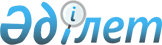 О плане мероприятий, необходимых для реализации технического регламента Таможенного союза "О безопасности оборудования, работающего под избыточным давлением" (ТР ТС 032/2013)Решение Коллегии Евразийской экономической комиссии от 25 декабря 2013 года № 309      В соответствии со статьей 3 Договора о Евразийской экономической комиссии от 18 ноября 2011 года и Решением Коллегии Евразийской экономической комиссии от 15 октября 2013 г. № 218 Коллегия Евразийской экономической комиссии решила:



      1. Утвердить прилагаемый план мероприятий, необходимых для реализации технического регламента Таможенного союза «О безопасности оборудования, работающего под избыточным давлением» (ТР ТС 032/2013).



      2. Правительствам государств – членов Таможенного союза и Единого экономического пространства обеспечить:

      выполнение мероприятий, включенных в план, утвержденный настоящим Решением, в установленные сроки;

      информирование ежеквартально Евразийской экономической комиссии о ходе выполнения мероприятий, включенных в план, утвержденный настоящим Решением.



      3. Настоящее Решение вступает в силу по истечении 30 календарных дней с даты его официального опубликования.УТВЕРЖДЕН             

Решением Коллегии        

Евразийской экономической комиссии 

от 25 декабря 2013 г. № 309  

                                     ПЛАН

                 мероприятий, необходимых для реализации

               технического регламента Таможенного союза

            «О безопасности оборудования, работающего под

                 избыточным давлением» (ТР ТС 032/2013)      Примечание. Ответственные органы государств-членов, уполномоченные на реализацию мероприятий, предусмотренных настоящим планом, определяются правительствами этих государств.
					© 2012. РГП на ПХВ «Институт законодательства и правовой информации Республики Казахстан» Министерства юстиции Республики Казахстан
				Председатель Коллегии Евразийской экономической комиссииВ. ХристенкоНаименование мероприятияОтветственные исполнителиСоисполнителиСрок исполненияI. Мероприятия по реализации технического регламента Таможенного союза «О безопасности оборудования, работающего под избыточным давлением» (ТР ТС 032/2013) I. Мероприятия по реализации технического регламента Таможенного союза «О безопасности оборудования, работающего под избыточным давлением» (ТР ТС 032/2013) I. Мероприятия по реализации технического регламента Таможенного союза «О безопасности оборудования, работающего под избыточным давлением» (ТР ТС 032/2013) I. Мероприятия по реализации технического регламента Таможенного союза «О безопасности оборудования, работающего под избыточным давлением» (ТР ТС 032/2013) 1. Представление в Евразийскую экономическую комиссию (далее – Комиссия) проекта перечня продукции, в отношении которой подача таможенной декларации сопровождается представлением документа об оценке (подтверждении) соответствия требованиям технического регламента Республика КазахстанРеспублика Беларусь, Российская Федерациядо 1 февраля 2014 г.2. Представление в Комиссию проекта программы по разработке (внесению изменений, пересмотру) межгосударственных стандартов, в результате применения которых на добровольной основе обеспечивается соблюдение требований технического регламента, а также межгосударственных стандартов, содержащих правила и методы исследований (испытаний) и измерений, в том числе правила отбора образцов, необходимые для применения и исполнения требований технического регламента и осуществления оценки (подтверждения) соответствия продукцииРеспублика КазахстанРеспублика Беларусь, Российская Федерациядо 1 декабря 2014 г.3. Представление в Комиссию предложений по актуализации перечней стандартов, в результате применения которых на добровольной основе обеспечивается соблюдение требований технического регламента, а также межгосударственных стандартов, содержащих правила и методы исследований (испытаний) и измерений, в том числе правила отбора образцов, необходимые для применения и исполнения требований технического регламента и осуществления оценки (подтверждения) соответствия продукции, на основании мониторинга результатов применения стандартов, содержащихся в этих перечняхРеспублика КазахстанРеспублика Беларусь, Российская Федерацияне реже 1 раза в год после 1 февраля 2014 г.II. Мероприятия по реализации технического регламента, рекомендуемые для выполнения государствам – членам Таможенного союза и Единого экономического пространстваII. Мероприятия по реализации технического регламента, рекомендуемые для выполнения государствам – членам Таможенного союза и Единого экономического пространстваII. Мероприятия по реализации технического регламента, рекомендуемые для выполнения государствам – членам Таможенного союза и Единого экономического пространстваII. Мероприятия по реализации технического регламента, рекомендуемые для выполнения государствам – членам Таможенного союза и Единого экономического пространства1. Приведение нормативных правовых актов государств – членов Таможенного союза и Единого экономического пространства (далее – государства-члены) в соответствие с техническим регламентомРеспублика Беларусь, Республика Казахстан, Российская Федерация–до 1 февраля 2014 г.2. Введение в действие государством-членом на национальном уровне национальных (государственных) стандартов государств-членов, включенных в перечни стандартов, в результате применения которых на добровольной основе обеспечивается соблюдение требований технического регламента, а также межгосударственных стандартов, содержащих правила и методы исследований (испытаний) и измерений, в том числе правила отбора образцов, необходимые для применения и исполнения требований технического регламента и осуществления оценки (подтверждения) соответствия продукцииРеспублика Беларусь, Республика Казахстан, Российская Федерация–при необходимости3. Аккредитация (расширение области аккредитации) органов по сертификации, испытательных лабораторий (центров), выполняющих работы по оценке (подтверждению) соответствия продукции требованиям технического регламентаРеспублика Беларусь, Республика Казахстан, Российская Федерация–до 1 февраля 2014 г.4. Включение в установленном порядке органов по сертификации (оценке (подтверждению) соответствия) и испытательных лабораторий (центров), выполняющих работы по оценке (подтверждению) соответствия продукции требованиям технического регламента, в национальную часть Единого реестра органов по сертификации и испытательных лабораторий (центров) Таможенного союзаРеспублика Беларусь, Республика Казахстан, Российская Федерация–до 1 февраля 2014 г.5. Определение органов государственного контроля (надзора), ответственных за осуществление государственного контроля (надзора) за соблюдением требований технического регламента,и информирование об этом Коллегии КомиссииРеспублика Беларусь, Республика Казахстан, Российская Федерация–до 1 февраля 2014 г.6. Проведение круглых столов и семинаров с целью разъяснения положений технического регламента с участием производителей и потребителей государств-членов Республика Беларусь, Республика Казахстан, Российская Федерация–при необходимости7. Размещение на сайтах в сети Интернет, в средствах массовой информации сведений

о вступлении в силу технического регламентаРеспублика Беларусь, Республика Казахстан, Российская Федерация–до 1 февраля 2014 г.